7 The natural environment  7 The natural environment  7 The natural environment  7 The natural environment  School:  boarding schoolSchool:  boarding schoolSchool:  boarding schoolSchool:  boarding schoolDate:Date:Date:Date:Teacher name: IskakovaK.KTeacher name: IskakovaK.KTeacher name: IskakovaK.KTeacher name: IskakovaK.KCLASS: 2CLASS: 2CLASS: 2CLASS: 2Number present: Number present: Number present: absent:Theme of the lesson:  Seasons and weatherTheme of the lesson:  Seasons and weatherTheme of the lesson:  Seasons and weatherTheme of the lesson:  Seasons and weatherLearning objectives(s) that this lesson is contributing toLearning objectives(s) that this lesson is contributing toLearning objectives(s) that this lesson is contributing to2.S3 pronounce familiar words and expressions  intelligibly2.R3 recognise and identify some familiar sight words from local environment2.S3 pronounce familiar words and expressions  intelligibly2.R3 recognise and identify some familiar sight words from local environment2.S3 pronounce familiar words and expressions  intelligibly2.R3 recognise and identify some familiar sight words from local environment2.S3 pronounce familiar words and expressions  intelligibly2.R3 recognise and identify some familiar sight words from local environment2.S3 pronounce familiar words and expressions  intelligibly2.R3 recognise and identify some familiar sight words from local environmentLesson objectivesLesson objectivesLesson objectivesLearners will be able to:Learners will be able to:Learners will be able to:Learners will be able to:Learners will be able to:Lesson objectivesLesson objectivesLesson objectives name four seasonsrecognise short basic instructionsidentify  objectsdescribe the pictures   name four seasonsrecognise short basic instructionsidentify  objectsdescribe the pictures   name four seasonsrecognise short basic instructionsidentify  objectsdescribe the pictures   name four seasonsrecognise short basic instructionsidentify  objectsdescribe the pictures   name four seasonsrecognise short basic instructionsidentify  objectsdescribe the pictures  Lesson objectivesLesson objectivesLesson objectivesSuccess criteriaSuccess criteriaSuccess criteriaLearners have met this learning objective R3, if they can recognise four seasons and identify 6-8 season pictures.Learners have met this learning objective R3, if they can recognise four seasons and identify 6-8 season pictures.Learners have met this learning objective R3, if they can recognise four seasons and identify 6-8 season pictures.Learners have met this learning objective R3, if they can recognise four seasons and identify 6-8 season pictures.Learners have met this learning objective R3, if they can recognise four seasons and identify 6-8 season pictures.Value linksValue linksValue linksCooperation Respect : when students  work in pairs, they will learn to be polite and respectful to each otherCooperation Respect : when students  work in pairs, they will learn to be polite and respectful to each otherCooperation Respect : when students  work in pairs, they will learn to be polite and respectful to each otherCooperation Respect : when students  work in pairs, they will learn to be polite and respectful to each otherCooperation Respect : when students  work in pairs, they will learn to be polite and respectful to each otherCross curricular links    Cross curricular links    Cross curricular links    Knowledge of the worldArtKnowledge of the worldArtKnowledge of the worldArtKnowledge of the worldArtKnowledge of the worldArtICT skillsICT skillsICT skillsSmart boardSmart boardSmart boardSmart boardSmart boardPrevious learningPrevious learningPrevious learningBasic vocabulary for talking about the weather and seasonsBasic vocabulary for talking about the weather and seasonsBasic vocabulary for talking about the weather and seasonsBasic vocabulary for talking about the weather and seasonsBasic vocabulary for talking about the weather and seasonsPlanPlanPlanPlanPlanPlanPlanPlanPlanned timingsPlanned activities (replace the notes below with your planned activities)Planned activities (replace the notes below with your planned activities)Planned activities (replace the notes below with your planned activities)Planned activities (replace the notes below with your planned activities)Planned activities (replace the notes below with your planned activities)ResourcesResourcesBeginningORGANIZATIONAL MOMENTTeacher: Good morning, boys and girls!Pupils: Good morning!Good morning!Good morning to you!Good morning!Good morning!We are glad to see you!Teacher: I am glad to see you, too!Today we will be learning about the four seasons.WARMTeacher has leaves in hands. Leaves are green, yellow, red brown. Teacher demonstrate them to pupils. They are to guess the theme of  lesson. Teacher presents the theme of the lesson  Seasons and the weather. ORGANIZATIONAL MOMENTTeacher: Good morning, boys and girls!Pupils: Good morning!Good morning!Good morning to you!Good morning!Good morning!We are glad to see you!Teacher: I am glad to see you, too!Today we will be learning about the four seasons.WARMTeacher has leaves in hands. Leaves are green, yellow, red brown. Teacher demonstrate them to pupils. They are to guess the theme of  lesson. Teacher presents the theme of the lesson  Seasons and the weather. ORGANIZATIONAL MOMENTTeacher: Good morning, boys and girls!Pupils: Good morning!Good morning!Good morning to you!Good morning!Good morning!We are glad to see you!Teacher: I am glad to see you, too!Today we will be learning about the four seasons.WARMTeacher has leaves in hands. Leaves are green, yellow, red brown. Teacher demonstrate them to pupils. They are to guess the theme of  lesson. Teacher presents the theme of the lesson  Seasons and the weather. ORGANIZATIONAL MOMENTTeacher: Good morning, boys and girls!Pupils: Good morning!Good morning!Good morning to you!Good morning!Good morning!We are glad to see you!Teacher: I am glad to see you, too!Today we will be learning about the four seasons.WARMTeacher has leaves in hands. Leaves are green, yellow, red brown. Teacher demonstrate them to pupils. They are to guess the theme of  lesson. Teacher presents the theme of the lesson  Seasons and the weather. ORGANIZATIONAL MOMENTTeacher: Good morning, boys and girls!Pupils: Good morning!Good morning!Good morning to you!Good morning!Good morning!We are glad to see you!Teacher: I am glad to see you, too!Today we will be learning about the four seasons.WARMTeacher has leaves in hands. Leaves are green, yellow, red brown. Teacher demonstrate them to pupils. They are to guess the theme of  lesson. Teacher presents the theme of the lesson  Seasons and the weather. MiddleINTRODUCTIONTeacher asks pupils to compare the leaves and separate them into four similar characteristic categories. Pupils make four groups of different colours: yellow leaves,  green leaves, red leaves and brown leaves. Teacher: They are four seasons! Teachers comments: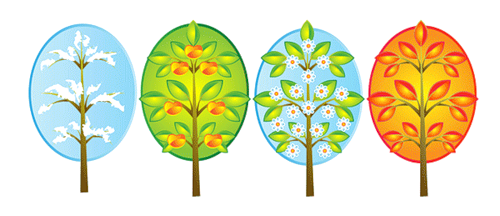 Spring  has light green leaves on the treesSummer has dark green leaves on the trees.Autumn has yellow leaves on the trees.Winter has brown leaves or no leaves on the trees.Pupils get papers, magazines, then shows how to cut leaf shapes from the coloured paper.Teacher gives pupils the task1. draw a tree outline on the sheet of paper or poster.2. cut  flowers from the or flower shapes from the coloured paper.3. paste leaves and fruit on the tree SPEAKINGLearners describe their trees.The tree is yellow. It is autumn.LISTENINGEx.9 p.92  Listen and draw lines.Teacher reads the dialogue.Answer 1.Berik like spring2.Dana likes  winter3.Assel likes  summer4.Kairat likes winterGIVING  HOMEWORK   EX.11 p.93ASSESSMENTLearners match one season name and two season pictures.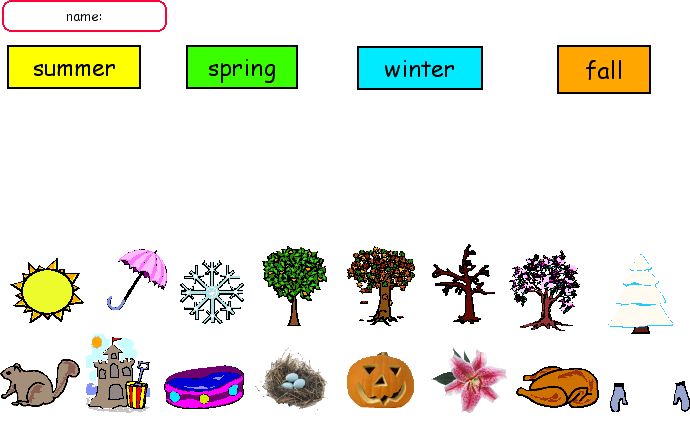 INTRODUCTIONTeacher asks pupils to compare the leaves and separate them into four similar characteristic categories. Pupils make four groups of different colours: yellow leaves,  green leaves, red leaves and brown leaves. Teacher: They are four seasons! Teachers comments:Spring  has light green leaves on the treesSummer has dark green leaves on the trees.Autumn has yellow leaves on the trees.Winter has brown leaves or no leaves on the trees.Pupils get papers, magazines, then shows how to cut leaf shapes from the coloured paper.Teacher gives pupils the task1. draw a tree outline on the sheet of paper or poster.2. cut  flowers from the or flower shapes from the coloured paper.3. paste leaves and fruit on the tree SPEAKINGLearners describe their trees.The tree is yellow. It is autumn.LISTENINGEx.9 p.92  Listen and draw lines.Teacher reads the dialogue.Answer 1.Berik like spring2.Dana likes  winter3.Assel likes  summer4.Kairat likes winterGIVING  HOMEWORK   EX.11 p.93ASSESSMENTLearners match one season name and two season pictures.INTRODUCTIONTeacher asks pupils to compare the leaves and separate them into four similar characteristic categories. Pupils make four groups of different colours: yellow leaves,  green leaves, red leaves and brown leaves. Teacher: They are four seasons! Teachers comments:Spring  has light green leaves on the treesSummer has dark green leaves on the trees.Autumn has yellow leaves on the trees.Winter has brown leaves or no leaves on the trees.Pupils get papers, magazines, then shows how to cut leaf shapes from the coloured paper.Teacher gives pupils the task1. draw a tree outline on the sheet of paper or poster.2. cut  flowers from the or flower shapes from the coloured paper.3. paste leaves and fruit on the tree SPEAKINGLearners describe their trees.The tree is yellow. It is autumn.LISTENINGEx.9 p.92  Listen and draw lines.Teacher reads the dialogue.Answer 1.Berik like spring2.Dana likes  winter3.Assel likes  summer4.Kairat likes winterGIVING  HOMEWORK   EX.11 p.93ASSESSMENTLearners match one season name and two season pictures.INTRODUCTIONTeacher asks pupils to compare the leaves and separate them into four similar characteristic categories. Pupils make four groups of different colours: yellow leaves,  green leaves, red leaves and brown leaves. Teacher: They are four seasons! Teachers comments:Spring  has light green leaves on the treesSummer has dark green leaves on the trees.Autumn has yellow leaves on the trees.Winter has brown leaves or no leaves on the trees.Pupils get papers, magazines, then shows how to cut leaf shapes from the coloured paper.Teacher gives pupils the task1. draw a tree outline on the sheet of paper or poster.2. cut  flowers from the or flower shapes from the coloured paper.3. paste leaves and fruit on the tree SPEAKINGLearners describe their trees.The tree is yellow. It is autumn.LISTENINGEx.9 p.92  Listen and draw lines.Teacher reads the dialogue.Answer 1.Berik like spring2.Dana likes  winter3.Assel likes  summer4.Kairat likes winterGIVING  HOMEWORK   EX.11 p.93ASSESSMENTLearners match one season name and two season pictures.INTRODUCTIONTeacher asks pupils to compare the leaves and separate them into four similar characteristic categories. Pupils make four groups of different colours: yellow leaves,  green leaves, red leaves and brown leaves. Teacher: They are four seasons! Teachers comments:Spring  has light green leaves on the treesSummer has dark green leaves on the trees.Autumn has yellow leaves on the trees.Winter has brown leaves or no leaves on the trees.Pupils get papers, magazines, then shows how to cut leaf shapes from the coloured paper.Teacher gives pupils the task1. draw a tree outline on the sheet of paper or poster.2. cut  flowers from the or flower shapes from the coloured paper.3. paste leaves and fruit on the tree SPEAKINGLearners describe their trees.The tree is yellow. It is autumn.LISTENINGEx.9 p.92  Listen and draw lines.Teacher reads the dialogue.Answer 1.Berik like spring2.Dana likes  winter3.Assel likes  summer4.Kairat likes winterGIVING  HOMEWORK   EX.11 p.93ASSESSMENTLearners match one season name and two season pictures.Pictures with treesFour seasons picturePictures with treesFour seasons pictureEndFEEDBACKEvaluation of the lesson by means of oral feedback from students – images of smiles.Teacher asks guiding questions: Can you name four seasons?Can you describe trees?Do you know colours of seasons?Can you recite a poem about seasons?FEEDBACKEvaluation of the lesson by means of oral feedback from students – images of smiles.Teacher asks guiding questions: Can you name four seasons?Can you describe trees?Do you know colours of seasons?Can you recite a poem about seasons?FEEDBACKEvaluation of the lesson by means of oral feedback from students – images of smiles.Teacher asks guiding questions: Can you name four seasons?Can you describe trees?Do you know colours of seasons?Can you recite a poem about seasons?FEEDBACKEvaluation of the lesson by means of oral feedback from students – images of smiles.Teacher asks guiding questions: Can you name four seasons?Can you describe trees?Do you know colours of seasons?Can you recite a poem about seasons?FEEDBACKEvaluation of the lesson by means of oral feedback from students – images of smiles.Teacher asks guiding questions: Can you name four seasons?Can you describe trees?Do you know colours of seasons?Can you recite a poem about seasons?Images of smilesImages of smilesAdditional informationAdditional informationAdditional informationAdditional informationAdditional informationAdditional informationAdditional informationAdditional informationDifferentiation – how do you plan to give more support? How do you plan to challenge the more able learners?Differentiation – how do you plan to give more support? How do you plan to challenge the more able learners?Differentiation – how do you plan to give more support? How do you plan to challenge the more able learners?Assessment – how are you planning to check learners’ learning?Assessment – how are you planning to check learners’ learning?Health and safety checkICT linksHealth and safety checkICT linksHealth and safety checkICT linksMore support will be given to weaker learners by giving them a modified worksheets in some tasks with greater support More support will be given to weaker learners by giving them a modified worksheets in some tasks with greater support More support will be given to weaker learners by giving them a modified worksheets in some tasks with greater support Through feedback taskthrough observation of pair workingthrough formative taskThrough feedback taskthrough observation of pair workingthrough formative taskWhite board is used no more than 10 minutesUse water based pensHealth promoting techniquesBreaks and physical activities used.Points from Safety rules used at this lesson.Use video 10 minutesWhite board is used no more than 10 minutesUse water based pensHealth promoting techniquesBreaks and physical activities used.Points from Safety rules used at this lesson.Use video 10 minutesWhite board is used no more than 10 minutesUse water based pensHealth promoting techniquesBreaks and physical activities used.Points from Safety rules used at this lesson.Use video 10 minutesReflectionWere the lesson objectives/learning objectives realistic? What did the learners learn today? What was the learning atmosphere like? Did my planned differentiation work well? Did I stick to timings? What changes did I make from my plan and why?ReflectionWere the lesson objectives/learning objectives realistic? What did the learners learn today? What was the learning atmosphere like? Did my planned differentiation work well? Did I stick to timings? What changes did I make from my plan and why?Use the space below to reflect on your lesson. Answer the most relevant questions from the box on the left about your lesson.  Use the space below to reflect on your lesson. Answer the most relevant questions from the box on the left about your lesson.  Use the space below to reflect on your lesson. Answer the most relevant questions from the box on the left about your lesson.  Use the space below to reflect on your lesson. Answer the most relevant questions from the box on the left about your lesson.  Use the space below to reflect on your lesson. Answer the most relevant questions from the box on the left about your lesson.  Use the space below to reflect on your lesson. Answer the most relevant questions from the box on the left about your lesson.  ReflectionWere the lesson objectives/learning objectives realistic? What did the learners learn today? What was the learning atmosphere like? Did my planned differentiation work well? Did I stick to timings? What changes did I make from my plan and why?ReflectionWere the lesson objectives/learning objectives realistic? What did the learners learn today? What was the learning atmosphere like? Did my planned differentiation work well? Did I stick to timings? What changes did I make from my plan and why?Summary evaluationWhat two things went really well (consider both teaching and learning)?What two things would have improved the lesson (consider both teaching and learning)?What have I learned from this lesson about the class or individuals that will inform my next lesson?Summary evaluationWhat two things went really well (consider both teaching and learning)?What two things would have improved the lesson (consider both teaching and learning)?What have I learned from this lesson about the class or individuals that will inform my next lesson?Summary evaluationWhat two things went really well (consider both teaching and learning)?What two things would have improved the lesson (consider both teaching and learning)?What have I learned from this lesson about the class or individuals that will inform my next lesson?Summary evaluationWhat two things went really well (consider both teaching and learning)?What two things would have improved the lesson (consider both teaching and learning)?What have I learned from this lesson about the class or individuals that will inform my next lesson?Summary evaluationWhat two things went really well (consider both teaching and learning)?What two things would have improved the lesson (consider both teaching and learning)?What have I learned from this lesson about the class or individuals that will inform my next lesson?Summary evaluationWhat two things went really well (consider both teaching and learning)?What two things would have improved the lesson (consider both teaching and learning)?What have I learned from this lesson about the class or individuals that will inform my next lesson?Summary evaluationWhat two things went really well (consider both teaching and learning)?What two things would have improved the lesson (consider both teaching and learning)?What have I learned from this lesson about the class or individuals that will inform my next lesson?Summary evaluationWhat two things went really well (consider both teaching and learning)?What two things would have improved the lesson (consider both teaching and learning)?What have I learned from this lesson about the class or individuals that will inform my next lesson?